                               Aurora’s Degree & PG College           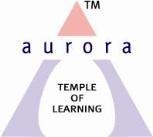 (ACCREDITED BY NAAC WITH 'B++' GRADE)Chikkadpally, Hyderabad 500020Event Name: 	Department EventEvent Title: 	Hindi DiwasCell Convener:  K.SujathaFaculty coordinator:  Dr.Shivhar BiradarDate& Venue: 14 - 21 Sept, 2020, Aurora’s Degree &PG College.Target audience: UG Students Level:  College LevelBudget:  NilObjective: It is a platform for students to showcase their talent in their national language and the main aim of the event is to encourage the students to develop their motherhood and for their growth as an Indian.Proposed activities: Through Online Will Conduct Virtual Competitions Like Shayari, Elocution and Poetry Recitation.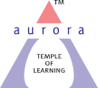 Aurora’s Degree & PG College(ACCREDITED BY NAAC WITH 'B++' GRADE)Chikkadpally,Hyderabad 500020EVENT / ACTIVITY SHORT REPORTOBJECTIVE:Being one of the most diverse nations in the world, India is a place where numerous traditions, customs, religions and languages flourish among all the languages. Hindi is considered the chief as well as the widely spoken in India.The main aim of the event was to create awareness among the students about the Hindi Language.BRIEF ABOUT THE EVENT:Aurora Degree & PG College Organized Virtual activity on Hindi Diwas from 14th September to 18th September at Google meets. The event started with the prayer song. The convener of the event Dr.Shivhar Biradar (Hindi faculty) from department of languages gave an introduction speech about the importance of Hindi Language, Hindi our official language was given its authority on 14th Sept 1949. Welcome video to create awareness among students about Hindi Language.To make the online programme more interactive and engaging several competitions and activities were organized like online poem recitation, Poster Making competition, elocution, Speech Competition wherein students participated with full zeal and enthusiasm.OUTCOME:Students will get to know about importance of Hindi and they will gain knowledge about Hindi Language.PHOTOGRAPH: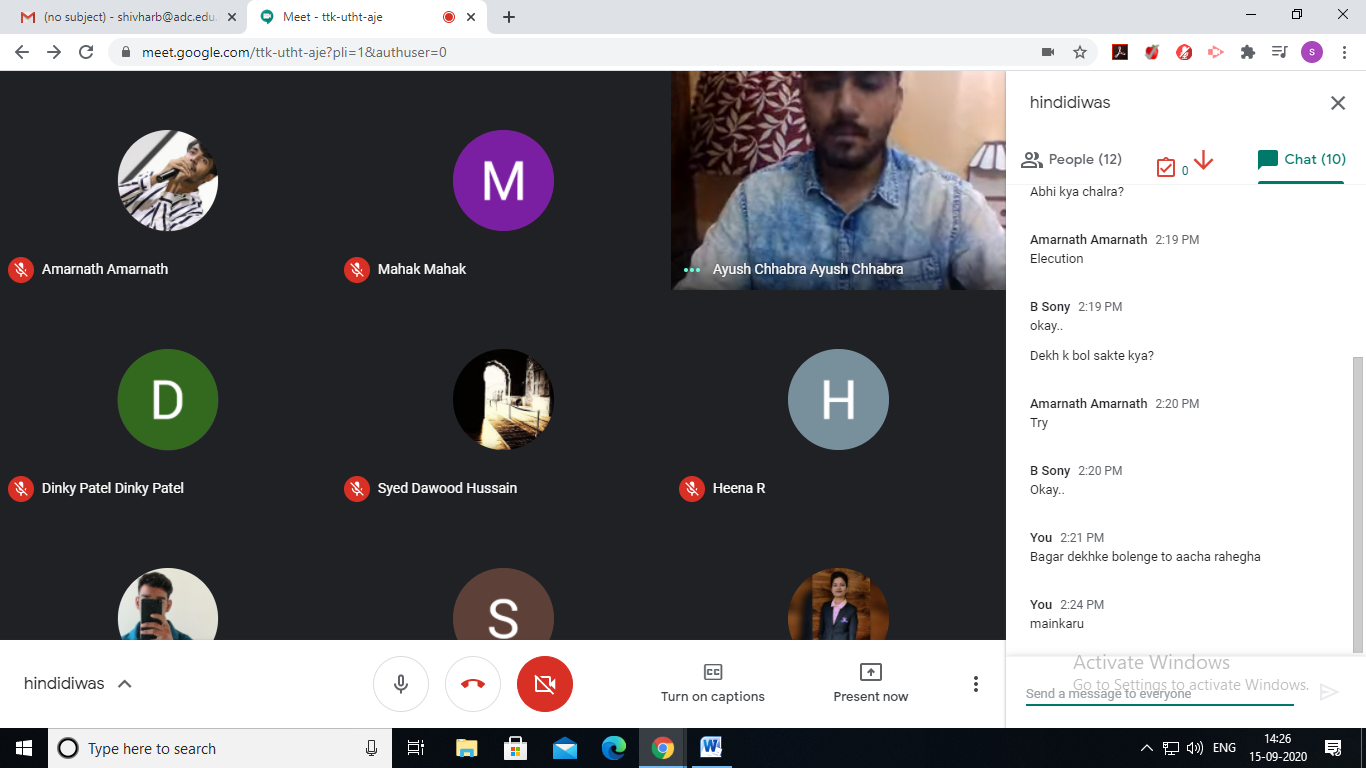 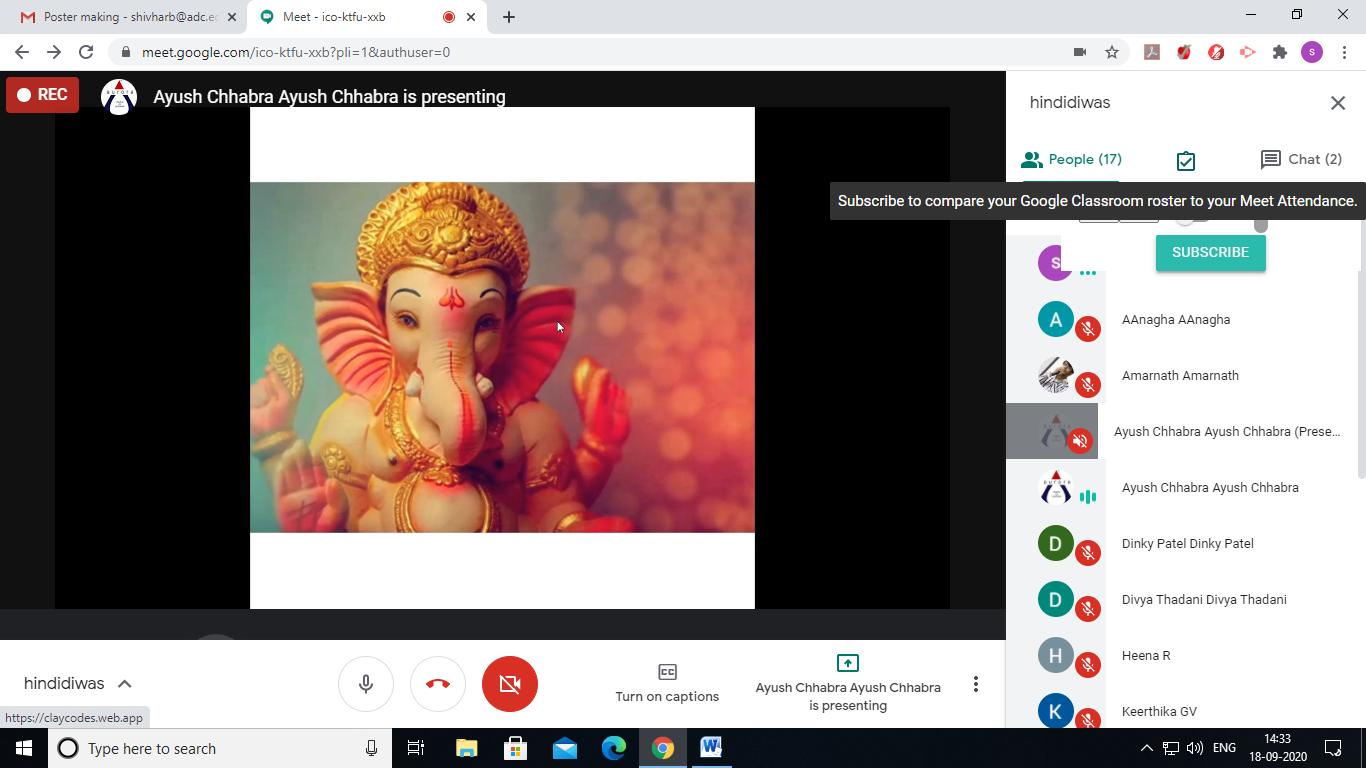 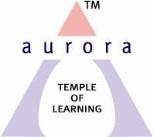 Aurora’s Degree & PG CollegeACCREDITED BY NAAC WITH ‘B++’ GRADEChikkadpally, Hyderabad 500020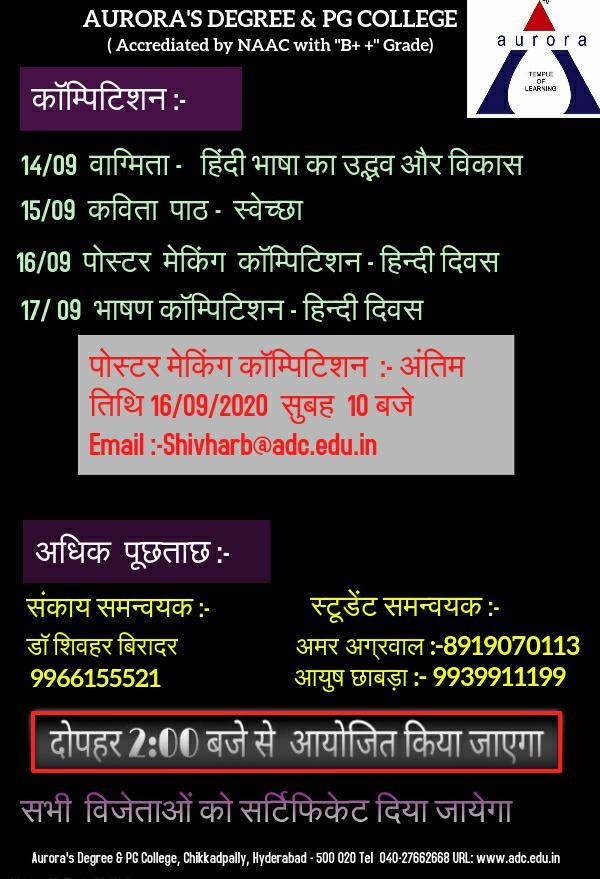 PHOTOS: 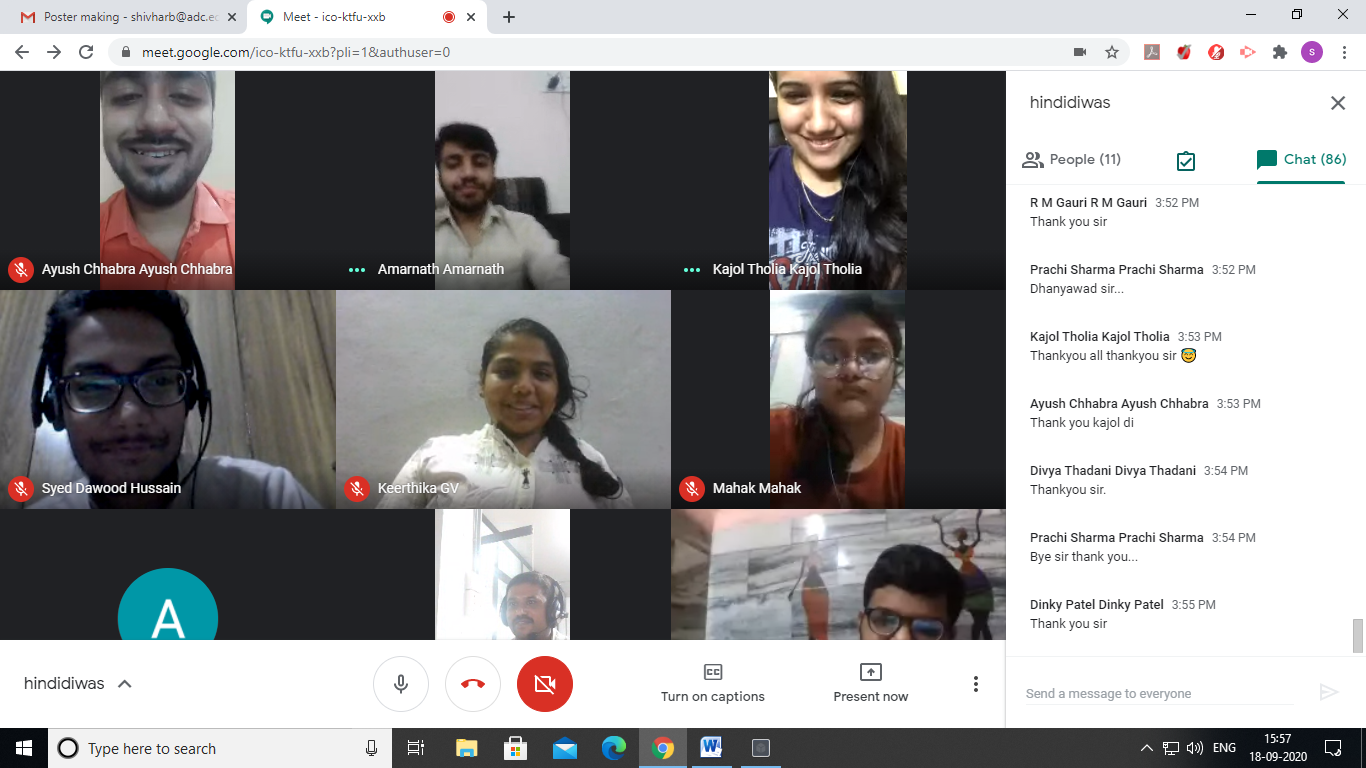 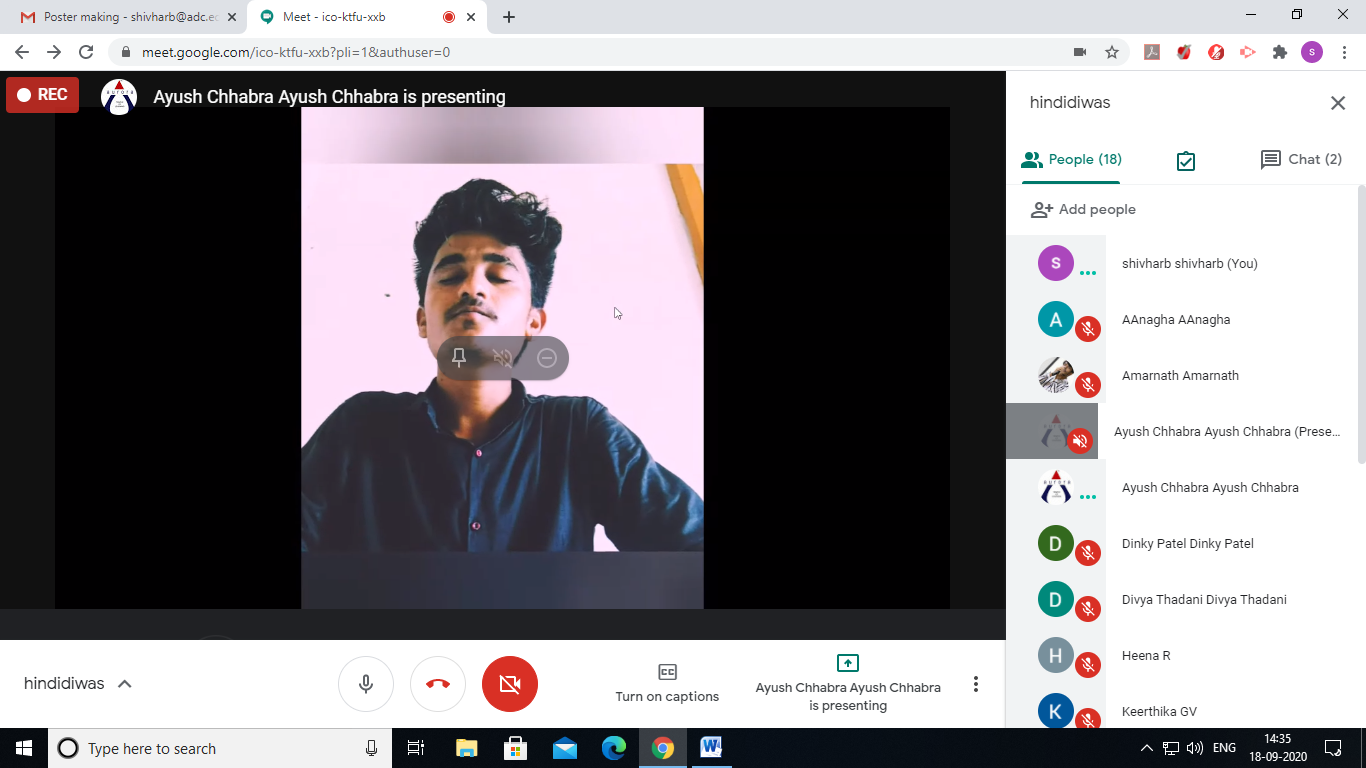 STUDENTS ATTENDEDBOYS:                                                                               Ayush Chhabra                                                           Syed Dawood HussainAmarnathAnirudh SharmaVinod ShrirameAyush ModiRishabh AgarwalAbhinash dasKunal yadav Jigar jain  Mayur Jain  Ashish  Das Rahul Sudhanshu vyas Varun yadav Moses paulArpit mehashwariAman Singh StephenAniketh singh ThakurK jaydeepGIRLSDipishi AgarwalRishika sardaShivani henkareBhargaviPragati OzaMahek gupta Sony BiradarDinky PatelSiddala AkshithaGV Keerthika Shruti AgarwalShaik Shabana  Anjali khatri Shefali vyas Sejal baligaZareena shaikPreethi Ash Shifa khanNAME OF THE EVENT / ACTIVITYHindi Diwas 2020TYPE OR TITLE OF EVENT / ACTIVITYHINDI DIWASFACULTY INCHARGE                     Dr. Shivhar BiradarDEPARTMENT/CELL/COMMITTEE/CLUBLanguage DepartmentDATE14-18th September 2020VENUEGoogle Meet TARGET AUDIENCEStudents of all 3 yearsNAME OF THE EVENT	:Hindi DiwasFACULTY INCHARGEDr. Shivhar BiradarDEPARTMENTLanguagesDATE14-18th September 2020VENUEGoogle MeetTARGET AUDIENCEStudents of all 3 yearsSPEAKERDr. Shivhar BiradarObjective:Being one of the most diverse nations in the world, India is a place where numerous traditions, customs, religions and languages flourish among all the languages. Hindi is considered the chief as well as the widely spoken in India.The main aim of the event was to create awareness among the students about the Hindi Language.Faculty Coordinator :Dr. Shivhar BiradarStudent Coordinators:Amarnath – 1051-18-402-163 (B.Com Computers 3 ‘C’)Ayush Chhabra – 1051-19-401-151 (B.Com Generals 2 ‘C’)ElocutionGirls : Mahek gupta MiGC 2 B – 1051-19-459-064Sony Biradar B.Com Generals 3 C – 1051-18-401-156Dinky Patel MiGC 2 B – 1051-19-459-063Siddala Akshitha B.Com Honors 2B – 1051-19-407-101Boys:Ayush Chhabra B.Com Generals 2 C – 1051-19-401-151Poetry RecitationGirls :Pragati Oza B.Com Generals 2 C – 1051-19-401-163         Boys :Ayush Chhabra B.Com Generals 2 C – 1 051-19-401-151Syed Dawood Hussain BBA – 1051-19-684-080Amarnath B.Com Computers  – 1051-18-402-163Anirudh Sharma B.Com Computers 3C – 1051-18-402-166Poster Making Boys :Vinod Shrirame MIGC 2 B – 1051-19-459-056Girls :GV Keerthika BBA 3A – 1051-18-684-014Speech CompetitionBoys :              Ayush Chhabra B.Com 2 C – 1051-19-401-151Brief about the event:   Aurora Degree & PG College Organized Virtual activity on Hindi Diwas from 14th September to 18th September at Google meet. The event started with the prayer song. The convener of the event Dr. Shivhar Biradar (Hindi faculty) from department of languages gave an introduction speech about the importance of Hindi Language, Hindi our official language was given its authority on 14th Sept 1949. Welcome video to create awareness among students about Hindi Language.To make the online program more interactive and engaging several competitions and activities were organized like online poem recitation, Poster making competition, elocution, Speech Competition wherein students participated with full zeal and enthusiasm.Faculty Volunteer Dr. Shivhar Biradar also shared a poem which instilled patriotism in everyone.Welcome Song by Anirudh of B.Com Computers 3 CPrayer Song by Rahul Das of B.Com Generals 1 CShayaari Recited by Ayush Chhabra, Syed Dawood, Amar Agarwal, Pragati Oza and many Others .Speeches were given by the Students on Hindi Bhasha ka Udbhav aur Vikas by Sony, Dinky & Ayush chhabra.Ayush Chhabra of B.Com Generals 1C delivered a speech virtually about the dismal state of Hindi Language usage in our country. He stressed the point that somebody who speaks authentic Hindi language is not the one who is left behind in the society instead is the one who deeps down inside in taking ahead the uniqueness of this beautiful language.In the concluding lines of his speech, he urged the youth of India to come forward and join hands in promoting Hindi language and stay connected for the progress of this language.Vote of Thanks by Dr. Shivhar BiradarHindi diwas is a platform for students to showcase their talent in their National Language and to encourage the students to develop their motherhood and for their growth as an Indian.The session was concluded with a collective realization of the importance of Hindi language and the resolve to respect it.Certificates were distributed.OUTCOME: Students will get to know about importance of Hindi and they will gain knowledge about Hindi Language.